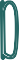 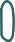 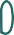 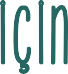 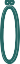 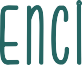 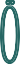 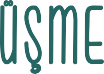 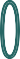 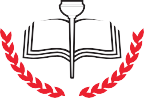 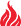 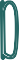 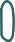 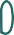 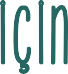 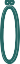 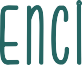 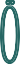 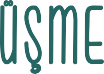 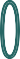 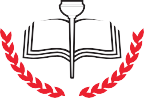 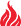 …/…/…………………………………………..Okul Rehberlik Öğretmeni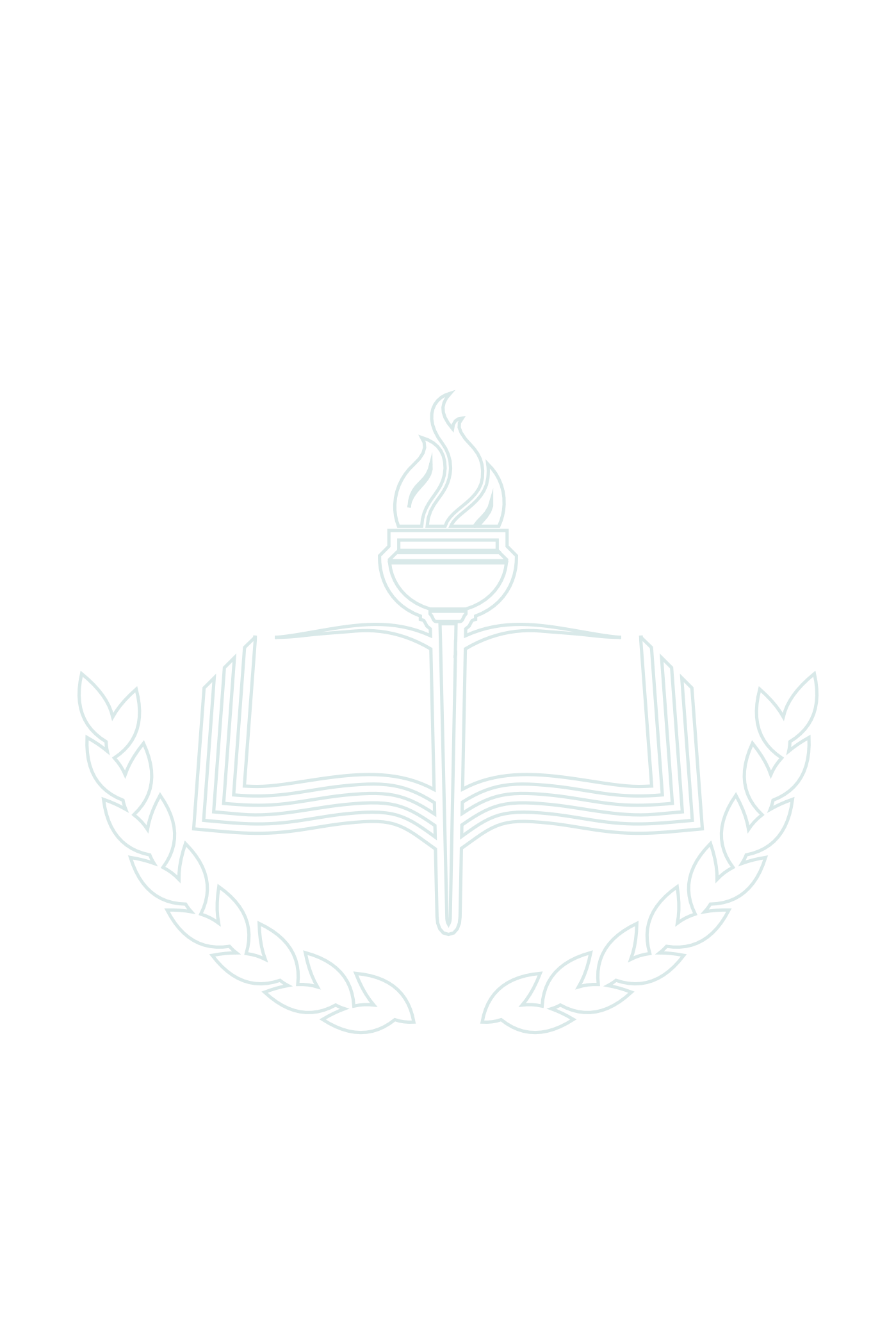 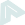 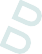 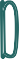 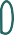 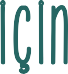 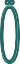 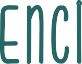 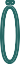 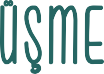 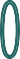 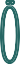 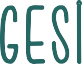 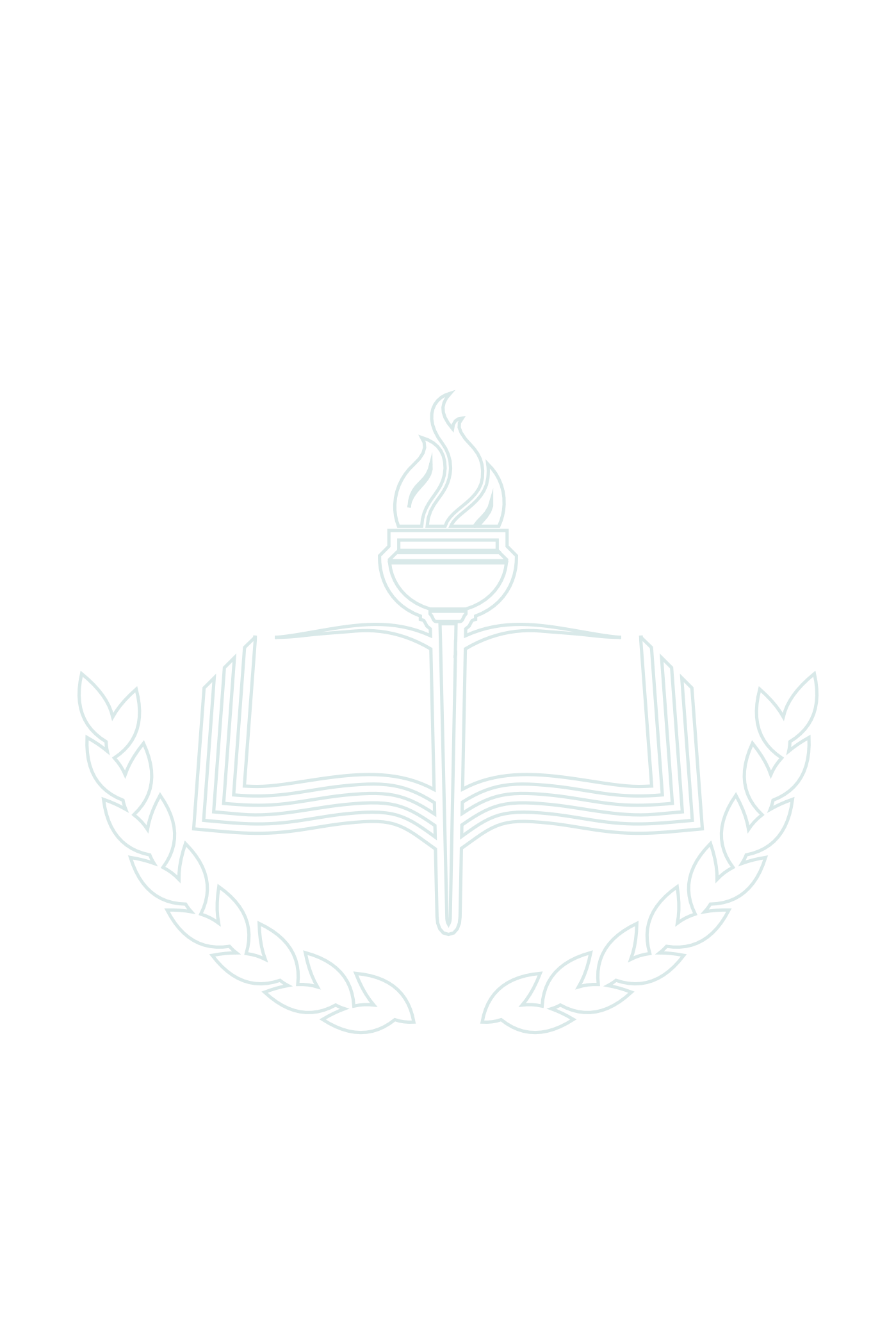 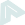 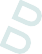 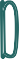 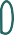 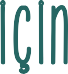 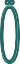 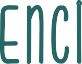 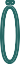 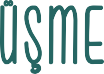 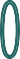 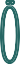 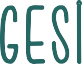 KULLANIM AMACIMillî Eğitim Bakanlığı Ortaöğretim Kurumları Yönetmeliği’ne göre okul rehberlik öğretmeni Öğrenci Ödül ve Di- siplin Kuruluna yönlendirilen öğrenci/öğrencilerin, olayın gerçekleştiği zamandaki psikolojik durumuna ilişkin rapor hazırlar ve sunar.Rehberlik öğretmenine bu görevini yerine getirirken yol göstermesi ve standartın sağlanması amacıyla Okul Öğ- renci Ödül ve Disiplin Kurulu için Öğrenci Görüşme Formu hazırlanmıştır. Bu form okul müdürlüğüne sunulmak üzere, ortaöğretim kurumlarında yaşanan disiplin konusu olay veya davranışın gerçekleşmesi sırasında öğrenci- nin psikolojik durumuna ilişkin yapılan görüşme ve gözlem sonuçlarını içerir.KİMLER KULLANIR?Okul rehberlik öğretmenleri tarafından kullanılır.DİKKAT EDİLECEK HUSUSLARDisiplin Kurulu’na sunulmuş dilekçede belirtilen olay tarihi ile kurulun durumu rehberlik servisine sevk ettiği tarih birbirinden farklı olabilir. Çalışmanın seyrini belirtmek adına sevk tarihini ve raporun sonuna rapor tarihini belirtmek gerekmektedir.Rehberlik öğretmeni ihtiyaç olması durumunda öğrenci/öğrencilerin durumunu daha iyi analiz edebilmek için olaya dahil ya da şahit olan akranları, sınıf rehber öğretmeni ve velisi ile de görüşme yapabilir. Bu durumda olay- la ilgili görüşülen kişiler kısmına öğrenci dışında bu kişilerin de bilgisi kaydedilir. Yapılan bu diğer görüşmelerde elde edilen bilgiler ise “öğrencinin psikososyal incelenmesi” kısmında özet şeklinde bildirilir.Olayla ilgili görüşmenin özeti kısmında öğrencinin olay ve görüşme sırasındaki psikolojik durumlarından ayrı ayrı bahsedilir.4. “Olayla ilgili öğrencinin psikososyal incelenmesi” bölümü doldurulurken Ortaöğretim Kurumları Yönetmeliği Madde 168’i (ceza takdirinde dikkat edilecek hususlar; öğrencinin 18 yaşına kadar çocuk olduğu, öğrencinin üstün yararı, sınıf rehber öğretmeni ve öğrenci velisinin görüşleri, öğrencinin ailesi ve çevresiyle ilgili bilgiler, öğrencinin kişisel özellikleri ve psikolojik durumu, fiil ve davranışın hangi şartlar altında yapıldığı, öğrenciyi tah- rik unsurlar, öğrencinin yaşı ve cinsiyeti, öğrencinin derslerdeki ilgi ve başarısı, öğrencinin daha önce ceza alıp almadığı) incelemek öğrencinin psikososyal durumu hakkında kapsamlı bilgi edinmeyi sağlar.Ortaöğretim Kurumları Yönetmeliği’ ne göre disiplin sürecinin önceliği disipline aykırı davranışların nedeninin incelenmesi ve bunların ortadan kaldırılma yollarının aranmasıdır. Disiplin Kurulu’nun amacı, istendik davranış- ları geliştirmek ve istenmeyen davranışları öğrenciye fark ettirip beklenen davranışları kazanma konusunda desteklemektedir. Rehberlik öğretmeni de görüş ve öneriler kısmına öğrencinin disiplin kurulunda değerlendi- rilmesi ya da ceza alması ile ilgili kesin ifadeler kullanmak yerine istenmeyen davranışın önlenmesine yönelik önerilerde bulunabilir.Doldurulan bu form okul idaresine sunulurken bir örneği de öğrencinin kişisel dosyasında saklanır.Okulu:Okulu:Okulu:Okulu:Olay Tarihi:Rehberlik Servisine Sevk Tarihi:Dilekçe Konu/Sayı/No:Olayda Adı Geçen Öğrenci/Öğrenciler (Ad Soyad, Sınıf, No):Olayda Adı Geçen Öğrenci/Öğrenciler (Ad Soyad, Sınıf, No):Olayda Adı Geçen Öğrenci/Öğrenciler (Ad Soyad, Sınıf, No):Olayda Adı Geçen Öğrenci/Öğrenciler (Ad Soyad, Sınıf, No):Olayla İlgili Görüşülen Kişiler:Olayla İlgili Görüşülen Kişiler:Olayla İlgili Görüşülen Kişiler:Olayla İlgili Görüşülen Kişiler:Olayla İlgili Görüşmenin Özeti:Olayla İlgili Görüşmenin Özeti:Olayla İlgili Görüşmenin Özeti:Olayla İlgili Görüşmenin Özeti:Olayla İlgili Öğrenci/Öğrencilerin Psikososyal İncelenmesi:Olayla İlgili Öğrenci/Öğrencilerin Psikososyal İncelenmesi:Olayla İlgili Öğrenci/Öğrencilerin Psikososyal İncelenmesi:Olayla İlgili Öğrenci/Öğrencilerin Psikososyal İncelenmesi:Rehberlik Öğretmeninin Konuyla İlgili Görüş ve Önerileri:Rehberlik Öğretmeninin Konuyla İlgili Görüş ve Önerileri:Rehberlik Öğretmeninin Konuyla İlgili Görüş ve Önerileri:Rehberlik Öğretmeninin Konuyla İlgili Görüş ve Önerileri: